Publicado en España el 31/05/2024 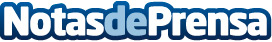 Puligaviota: el arte del pulido de suelos en MadridPuligaviota es una empresa especializada en el pulido de suelos, reconocida por su experiencia y profesionalidad en el sectorDatos de contacto:PULIGAVIOTA LIMPIEZA Y MANTENIMIENTO INTEGRALPULIGAVIOTA - el arte del pulido de suelos en Madrid667777168Nota de prensa publicada en: https://www.notasdeprensa.es/puligaviota-el-arte-del-pulido-de-suelos-en Categorias: Nacional Madrid Servicios Técnicos Hogar Otros Servicios Construcción y Materiales http://www.notasdeprensa.es